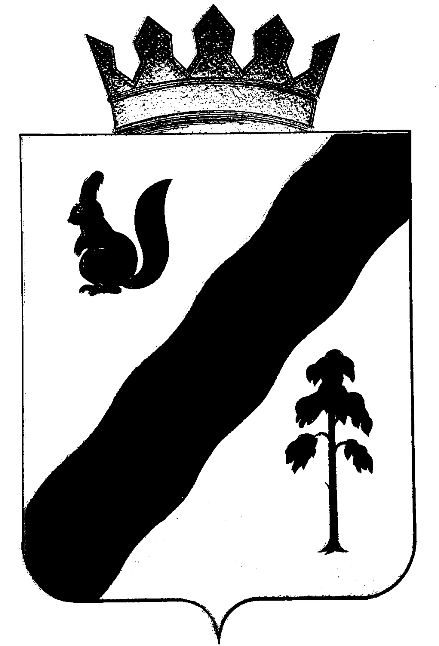 ПОСТАНОВЛЕНИЕАДМИНИСТРАЦИИ ГАЙНСКОГО МУНИЦИПАЛЬНОГО ОКРУГАПЕРМСКОГО КРАЯВ соответствии с Законами Пермского края от 9 декабря 2009 года № 545-ПК «О пенсии за выслугу лет лицам, замещавшим должности государственной гражданской и муниципальной службы Пермской области, Коми-Пермяцкого автономного округа, Пермского края» и № 546-ПК "О пенсии за выслугу лет лицам, замещавшим государственные должности Пермской области, Коми-Пермяцкого автономного округа, Пермского края и муниципальные должности в муниципальных образованиях Пермской области, Коми-Пермяцкого автономного округа, Пермского края":Администрация Гайнского муниципального округа ПОСТАНОВЛЯЕТ:Утвердить прилагаемые:1.1. Положение о комиссии по рассмотрению заявлений об установлении пенсии за выслугу лет лицам, замещавшим выборные муниципальные должности и лицам, замещавшим должности муниципальной службы в органах местного самоуправления Гайнского муниципального района, Гайнского муниципального округа;1.2. состав комиссии по установлению ежемесячной доплаты к трудовой пенсии лицам, замещавшим выборные муниципальные должности и  работникам органов местного самоуправления, замещавшим должности муниципальной службы в органах местного самоуправления Гайнского муниципального района, Гайнского муниципального округа.2. Возложить на администрацию Гайнского муниципального округа функции по созданию комиссии для рассмотрения заявлений лиц, замещавших выборные муниципальные должности и лиц, замещавших должности муниципальной службы в органах местного самоуправления Гайнского муниципального района, Гайнского муниципального округа, об установлении пенсии за выслугу лет и по выплате пенсии за выслугу лет.3. Настоящее постановление вступает в законную силу с момента подписания и полежит размещению на официальном сайте администрации Гайнского муниципального округа.4. Считать утратившим силу постановление главы Гайнского муниципального района от  23.03.2012 №  149/1 «Об утверждении состава комиссии и положения, уполномоченного органа по установлению, выплат и перерасчету пенсии за выслугу лет и порядка ее финансирования лицам, замещавшим выборную муниципальную должность и лицам, замещавшим должность муниципальной службы в органах местного самоуправления Гайнского муниципального района».5. Контроль за исполнением постановления возложить на и.о. заместителя главы по экономике и финансам О.В. Харину.Глава муниципального округа-глава администрацииГайнского муниципального округа                                          Е.Г. Шалгинских                                                        УТВЕРЖДЕНОПостановлением администрации Гайнскогомуниципального округаот 27.03.2020 №  68ПОЛОЖЕНИЕО КОМИССИИ ПО РАССМОТРЕНИЮ ЗАЯВЛЕНИЙ ОБ УСТАНОВЛЕНИИ ПЕНСИИЗА ВЫСЛУГУ ЛЕТ ЛИЦАМ, ЗАМЕЩАВШИМ ВЫБОРНЫЕ МУНИЦИПАЛЬНЫЕ ДОЛЖНОСТИ И ЛИЦАМ, ЗАМЕЩАВШИМ ДОЛЖНОСТИ МУНИЦИПАЛЬНОЙСЛУЖБЫ В ОРГАНАХ МЕСТНОГО САМОУПРАВЛЕНИЯ ГАЙНСКОГОМУНИЦИПАЛЬНОГО РАЙОНА, ГАЙНСКОГО МУНИЦИПАЛЬНОГО ОКРУГА1. Общие положения1.1. Комиссия по рассмотрению заявлений об установлении пенсии за выслугу лет лицам, замещавшим выборные муниципальные должности и лицам, замещавшим должности муниципальной службы в органах местного самоуправления Гайнского муниципального района, Гайнского муниципального округа (далее - комиссия), является постоянно действующим коллегиальным совещательным органом по рассмотрению заявлений об установлении пенсии за выслугу лет лицам, замещавшим выборные муниципальные должности и лицам, замещавшим должности муниципальной службы в органах местного самоуправления Гайнского муниципального района, Гайнского муниципального округа.1.2. В своей деятельности комиссия руководствуется Законами Пермского края от 9 декабря 2009 г. № 545 – ПК «О пенсии за выслугу лет лицам, замещавшим должности государственной гражданской и муниципальной службы Пермской области, Коми-Пермяцкого автономного округа, Пермского края» (далее – Закон № 545-ПК)  и № 546-ПК "О пенсии за выслугу лет лицам, замещавшим государственные должности Пермской области, Коми-Пермяцкого автономного округа, Пермского края и муниципальные должности в муниципальных образованиях Пермской области, Коми-Пермяцкого автономного округа, Пермского края" (далее - Закон № 546-ПК), Положениями о порядке назначения и выплаты пенсии за выслугу лет лицам, замещавшим выборные муниципальные должности и лицам,  замещавшим должности муниципальной службы в органах местного самоуправления Гайнского муниципального района, утвержденными решениями  Земского Собрания от 10 апреля  2017 г. № 39 "Об утверждении Положения об установлении, выплате и перерасчету пенсии за выслугу  лет лицам, замещавшим  выборные муниципальные должности в Гайнском муниципальном районе" и от 10 октября  2017 № 55 «Об утверждении Положения о пенсии за выслугу лет лицам, замещавшим должности муниципальной службы в муниципальном образовании «Гайнский муниципальный район» (далее – Положение).2. Полномочия комиссии2.1. Принимает и рассматривает в 10-дневный срок поступившие заявления об установлении пенсии за выслугу лет по установленной форме в соответствии с Положением.2.2. Готовит решение об установлении пенсии за выслугу лет по установленной форме в соответствии с Положением .2.3. Подтверждает стаж муниципальной службы муниципальным служащим.2.4. Осуществляет контроль за правильным и точным заполнением справок о размере месячного денежного содержания лиц, замещавших выборные муниципальные должности и лиц, замещавших муниципальную должность, форма справки установлена Законами № 545-ПК и  № 546-ПК.2.5. Направляет в МКУ «ЦБУ п.Гайны»  необходимые документы для перечисления пенсий за выслугу лет лицам, замещавшим выборные муниципальные должности и лицам, замещавшим должности муниципальной службы в органах местного самоуправления Гайнского муниципального района, Гайнского муниципального округа.2.6. Представляет справки, подтверждающие факт изменений установленного размера трудовой пенсии.3. Состав и порядок организации работы комиссии3.1. Персональный состав комиссии утверждается главой Гайнского муниципального округа. Председателем комиссии назначается глава Гайнского  муниципального округа.3.2. Комиссию возглавляет председатель. Председатель при подготовке к рассмотрению дела:3.2.1. рассматривает поступившие заявления об установлении пенсии за выслугу лет;3.2.2. запрашивает дополнительные материалы, необходимые для разрешения дела;3.2.3. осуществляет контроль за правильностью заполнения справки о размере месячного денежного содержания лица, замещавшего должность муниципальной службы;3.2.4. заслушивает должностных лиц, ответственных за подготовку кадровых документов.3.3. Комиссия правомочна рассматривать дела, если на заседании присутствует более половины численного состава комиссии.3.4. При рассмотрении дела секретарем комиссии ведется протокол.3.5. Рассмотрев материалы дела по установлению трудового стажа и доплат к трудовой пенсии, комиссия представляет в МКУ «ЦБУ п.Гайны» следующие документы для установления пенсии за выслугу лет:3.5.1. заявление установленного образца;3.5.2. проект решения об установлении пенсии за выслугу лет;3.5.3. документ, подтверждающий стаж муниципальной службы;3.5.4. справку о размере месячного денежного содержания лица, замещавшего должность муниципальной службы;3.5.5. приказ (распоряжение) об освобождении от должности лица, замещавшего должность муниципальной службы;3.5.6. протокол заседания комиссии;3.5.7. копию трудовой книжки лица, замещавшего должность муниципальной службы.3.6. В случае обнаружения комиссией оснований для отказа в назначении заявителю пенсии за выслугу лет комиссия извещает об этом руководителя органа местного самоуправления, принимающего решение об установлении пенсии за выслугу лет.3.7. Основанием для отказа в назначении пенсии за выслугу лет являются:3.7.1. обращение заявителя не в тот орган местного самоуправления;3.7.2. несоответствие установленным формам заявления, справки о размере месячного денежного содержания лица, замещавшего муниципальную должность;3.7.3. неподтверждение необходимого стажа муниципальной службы;3.7.4. невыполнение иных условий, установленных Законами № 545-ПК и  № 546-ПК.4. Права комиссии4.1. Комиссия вправе привлекать к своей работе сотрудников иных организаций, а также лиц, обладающих специальными знаниями.4.2. Требовать от должностных лиц органов местного самоуправления Гайнского муниципального района представления документов, необходимых для рассмотрения дела.4.3. Комиссия вправе вносить предложения о принятии мер, направленных на предупреждение, выявление и устранение недостатков в документах, представляемых для установления стажа муниципальной службы и доплаты к трудовой пенсии.УТВЕРЖДЕНпостановлениемадминистрации Гайнскогомуниципального округаот 27.03.2020  № 68СОСТАВ КОМИССИИ ПО УСТАНОВЛЕНИЮ ЕЖЕМЕСЯЧНОЙ ДОПЛПТЫ К ТРУДОВОЙ  ПЕНСИИ  ЛИЦАМ, ЗАМЕЩАВШИМ ВЫБОРНЫЕ МУНИЦИПАЛЬНЫЕ ДОЛЖНОСТИ И ЛИЦАМ, ЗАМЕЩАВШИМ ДОЛЖНОСТИ МУНИЦИПАЛЬНОЙСЛУЖБЫ В ОРГАНАХ МЕСТНОГО САМОУПРАВЛЕНИЯ ГАЙНСКОГОМУНИЦИПАЛЬНОГО РАЙОНА, ГАЙНСКОГО МУНИЦИПАЛЬНОГО ОКРУГАШалгинских Е.Г. – глава Гайнского муниципального округа, председатель                                  комиссии;Харина О.В. – и.о. заместителя главы по экономике и финансам, заместитель                                    председателя;Гирева О.В. – зав. организационно-правовым отделом, секретарь комиссии.    Члены комиссии:Мизева  Н.И. – начальник финуправления;Стец Н.Р. – заместитель  главного бухгалтера МКУ «ЦБУ  п.Гайны».27.03.2020                                                                                № 68                                                                                № 68                                                                                № 68Об утверждении положения о комиссии по рассмотрению заявлений об установлениипенсии за выслугу лет лицам, замещавшим выборные муниципальные должности и лицам, замещавшим должности муниципальной  службыв органах местного самоуправления Гайнскогомуниципального района , Гайнского муниципальногоокруга Об утверждении положения о комиссии по рассмотрению заявлений об установлениипенсии за выслугу лет лицам, замещавшим выборные муниципальные должности и лицам, замещавшим должности муниципальной  службыв органах местного самоуправления Гайнскогомуниципального района , Гайнского муниципальногоокруга Об утверждении положения о комиссии по рассмотрению заявлений об установлениипенсии за выслугу лет лицам, замещавшим выборные муниципальные должности и лицам, замещавшим должности муниципальной  службыв органах местного самоуправления Гайнскогомуниципального района , Гайнского муниципальногоокруга 